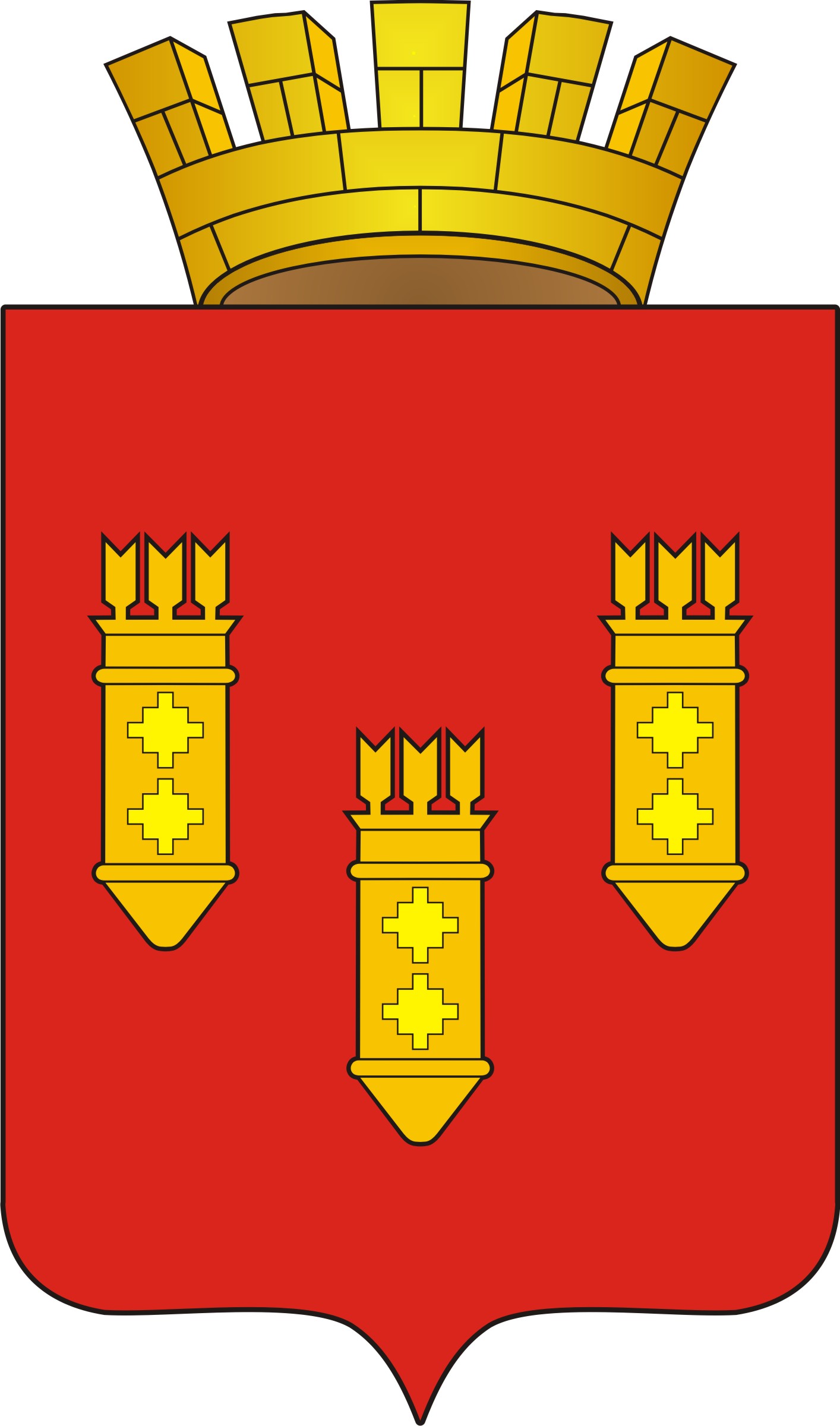            РЕШЕНИЕ	     Собрания депутатов       города Алатыря       седьмого созываот «28» июля 2023 г. №69/41-7В соответствии с Налоговым кодексом Российской Федерации, Федеральным законом от 06.10.2003 N 131-ФЗ "Об общих принципах организации местного самоуправления в Российской Федерации", Собрание депутатов города Алатыря седьмого созываР Е Ш И Л О:1. Внести в Положение о вопросах налогового регулирования в городе Алатыре Чувашской Республики, отнесенных законодательством Российской Федерации и Чувашской Республики о налогах и сборах к ведению органов местного самоуправления, утвержденное решением Собрания депутатов города Алатыря седьмого созыва от 17 марта 2023 года № 21/34-7 «Об утверждении положения о вопросах налогового регулирования в городе Алатыре Чувашской Республики, отнесенных законодательством Российской Федерации и Чувашской Республики о налогах и сборах к ведению органов местного самоуправления», следующее изменение:1.1. в подпункте 3 пункта 1 статьи 17 слово «города» заменить словом «региона». 2. Контроль за исполнением настоящего решения возложить на постоянную комиссию Собрания депутатов города Алатыря седьмого созыва по вопросам бюджета, налогам и финансам.3. Настоящее решение вступает в силу после его официального опубликования.Глава города Алатыря-ПредседательСобрания депутатов города АлатыряЧувашской Республики седьмого созыва                                           В.Н. КосолапенковО внесении изменений в решение Собрания депутатов города Алатыря седьмого созыва от 17 марта 2023 года № 21/34-7 «Об утверждении положения о вопросах налогового регулирования в городе Алатыре Чувашской Республики, отнесенных законодательством Российской Федерации и Чувашской Республики о налогах и сборах к ведению органов местного самоуправления»